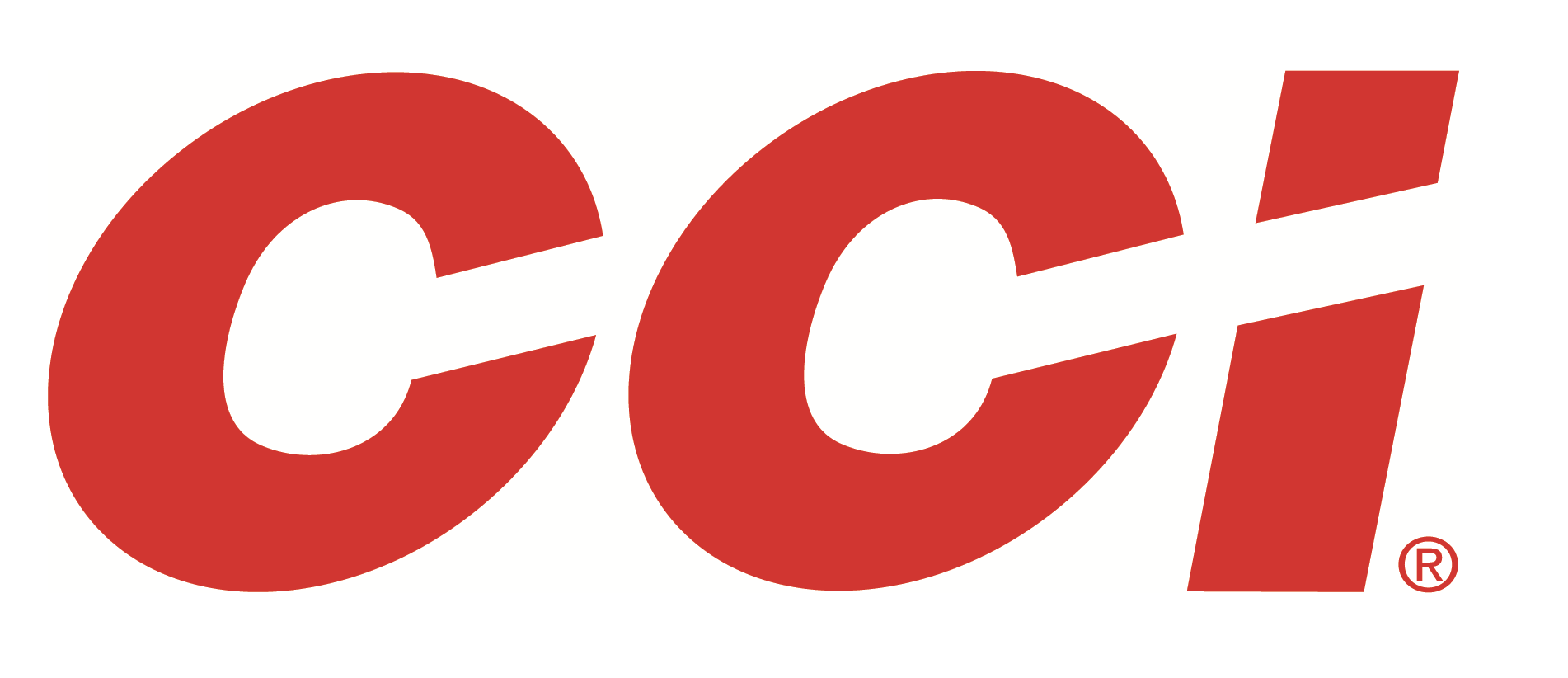 FOR IMMEDIATE RELEASE 		 		 CCI Launches Special Edition “Stangers” From YouTube Celebrity 22plinksterLEWISTON, Idaho – February 11, 2020 – CCI Stinger isn’t just a great load for pinning down varmints. It’s also been one of the top choices of YouTube shooting sensation 22plinkster. That’s why we’ve introduced a special-edition “Stangers” load named for his signature drawl. Shipments of this new product have been delivered to dealers.YouTube shooting sensation 22plinkster is a familiar face to fans around the world. His collection of more than 400 videos featuring rimfire trick shots and other entertaining shooting demonstrations has to date attracted more than 583,000 subscribers and garnered more than 94 million views.“I've been shooting Stingers for more than 30 years. My dad would always have a box hidden in the back of the gun cabinet when I was kid, and he only allowed me to shoot them when we went squirrel hunting. Fast forward to today and I now have my name associated with this iconic ammunition. It’s a dream come true,” said 22Plinkster. “Whether you call them Stingers, or how we pronounce them in the south, Stangers, you can't deny the speed, accuracy or performance from this hard-hitting rimfire cartridge." Like the original, Stangers’ 32-grain copper-plated hollow-point bullet leaves the muzzle at 1,640 feet-per-second and delivers CCI’s legendary precision and accuracy. The 100-count, special-edition 22plinkster packaging is sure to be a hit with 22Plinkster’s subscribers and viewers on https://www.youtube.com/user/22plinkster. FeaturesSpecial-edition packaging featuring a photo of 22plinksterA custom “22” headstamp to signify it as a special-edition 22plinkster load32-grain copper-plated hollow point, anchors varmints fast1,640 fps muzzle velocity, loaded within industry standard pressuresPart No. / Description / MSRP50100CC / 22 LR 32-grain CPHP Stangers 1,640 fps, 100-count / $16.99For more information on CCI Ammunition, go to www.cci-ammunition.com. Press Release Contact: JJ ReichSenior Manager – Press RelationsE-mail: VistaPressroom@VistaOutdoor.comAbout CCI AmmunitionDick Speer founded Cascade Cartridge, Inc. in 1951 next to the Snake River in Lewiston, Idaho. The company manufactured and marketed centerfire primers for government use in its infancy. CCI now develops them for sporting applications as part of Vista Outdoor and is the world leader in rimfire products. The company also produces industrial powerloads and Blazer ammunition. CCI is part of Vista Outdoor Inc., an outdoor sports and recreation corporation.